Стихотворения по ОБЖ для дошкольников***Быть хочу я капитаном,В даль зовут меня моря.Мой корабль к разным странамУносил бы в даль меня.Наступило наше лето, к речке всей семьей пошли.Раздобыл я «лодку», ветки, со щенком мы поплыли.И тайком от мамы с папой я мечту осуществлял,По реке вниз, по течению я тихонько уплывал.В даль смотрел и так увлекся, что не думал я тогда,Вдруг из речки захотела в мой кораблик вся вода.Плавать я не научился,И на дне вот очутился.Я думаю – урок не сложен:Будь на воде ты осторожен!***В цирке с папой побывал,Силача там увидал.Там гантели, гири, грузыОн бросал, ну, как арбузы.Я подумал, что ведь он,Ну, конечно, же, не слон.А как слон все поднимал,Штангу сколько раз толкал.И, придя к себе во двор,Вызвал я друзей на спор:Для игры нам бочку всюВмиг я в штаб перенесу.К бочке доски привязал,Но я сил не рассчитал.Раз и два – рывок! И бух!Ничего не помню вдруг.Что за случай приключился,Как в больнице очутился?Знаешь можно надорваться,Если со слоном тягаться.***К незнакомцам не ходи!Незнакомцев обходи!Даже, если обещают,Что тебе весь мир подарят:Шоколад, конфет мешок,Куклу, мячик, вкусный сок.Должен правила ты знать!Безопасность сохранять!Ведь не можешь точно знать,Зачем игрушки незнакомцу покупать?А вдруг тебя с собой захочет он забрать,Тогда на помощь взрослых надо срочно звать!***Хоть природа и прекрасна,Но коварна и опасна.Бабочки, жучки вокруг,Мне хороший нужен друг.Но брать их в руки не рискуй напрасно.Многие жуки ядовиты и опасны.Это каждый должен знать!Иль врачей не избежать.Как вести себя в природе,Знаешь, друг, теперь ты вроде.***Аромат и яркость – природы творенье!Нельзя передать своего восхищения.Вокруг столько ягод, грибов и цветов.Наверно, из самых лучших садов.Но стоп! Ты послушай: тут правила есть-Не все грибы, ягоды – тебе можно есть!Бывают волчьи ягоды, а их едят вороны,Бывают и поганки, бывают мухоморы.Цветы такие яркие бывают, но с шипами,Колючками, иголками, что заражают сами.Безопасности урок - ты запомни, мой дружок,Чтоб быть здоровым и смеяться –В растеньях нужно разбираться!***Вы вниманье обратите,На мальчишку посмотрите.«Я герой», - мальчишка думал,Петуха дразнить задумал.Но петух задумал драку,В глаз он клюнул забияку.Разозлился наш мальчишка,Он с собакой огрызался.Но покусан наш герой,Он в больнице оказался.Тут от бешенства собакиОн уколы получал.О здоровье он не думал,Во дворе, когда гулял.Для безопасности запомните, друзья –Животных нам дразнить нельзя!***Ответь – ка, мне скорей, дружок:--Ты знаешь сказку «Колобок»?На сладки - нежны речи купился колобок.-- А что было в финале? Напомни, дружок.Лисой хитрющей съеден веселый наш герой.Поверь, так в жизни тоже случается порой.Остерегайся разговоров ты с незнакомыми людьми.Не знаешь, кто такие, что думают они.И не будь ты дураком и безмозглым колобком!***Новым рад теперь кроссовкам.Буду мяч гонять я ловко.Весь в прикиде и крутой,Я стою перед толпой.Но играть скажу, друзья,Во дворе у нас нельзя!Малыши в песке снуют,Бабки крикнуть не дают.Будет пыль, нельзя дышать!Как бы все не замарать.В «чистоту» и на просторЯ повел мальчишек двор.А теперь ответьте сами:--Где в футбол играл с друзьями?***Все мы уж большими сталиИ помощники для мамы.Пылесосом убираем,Даже свет включаем сами.Но, когда один ты домаОсторожней будь, мой друг!С током ведь не все знакомы,В доме ТОК живет вокруг.Нам без тока трудно жить,Света нет, вокруг темно.Телевизор не включитьИ не посмотреть кино.В холодильнике продуктыС током можно лишь держать.Нет дома тока, как –то грустноИ в компьютер не сыграть.Ты не трогай сам розетку,Ведь электричество –не шутка!Ножом не проверяй шнуры,Взорвется все лишь за минутку!***С краской малыши играли,Только многого не знали.Брызгами цветными стены все покрасили,Руки, ноги, вещи даже –в краске разукрасили.В банке краски все смешали, получилось просто класс!Краска вся течет, струится, попадает прямо в глаз!Глазки больно защипались, потом видеть отказались.Малышей лечили сложно.Были ведь не осторожны!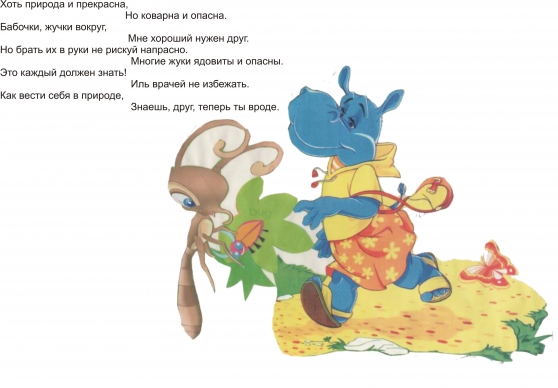 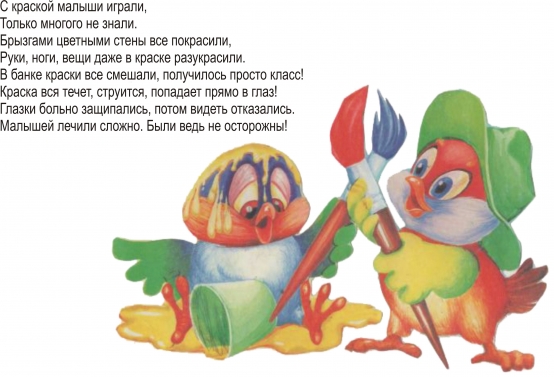 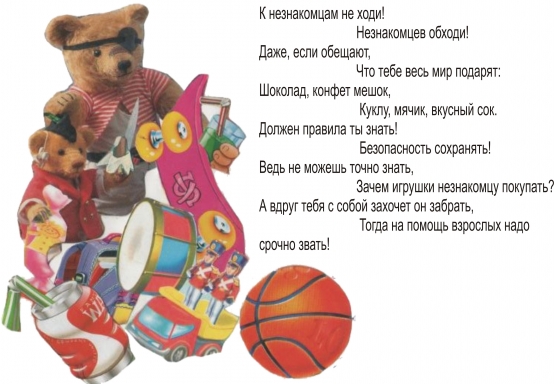 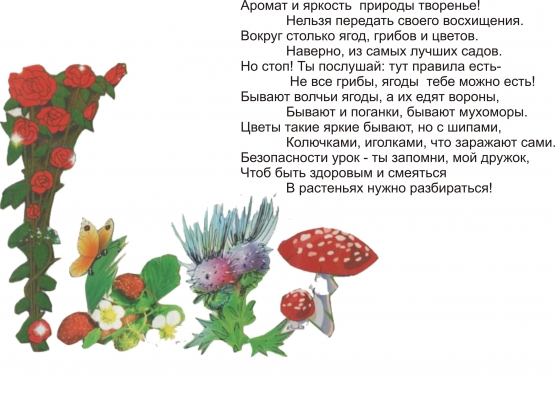 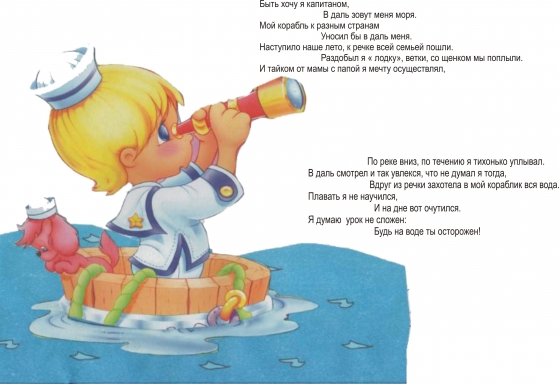 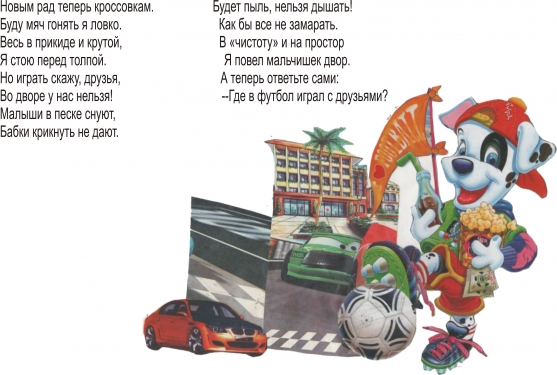 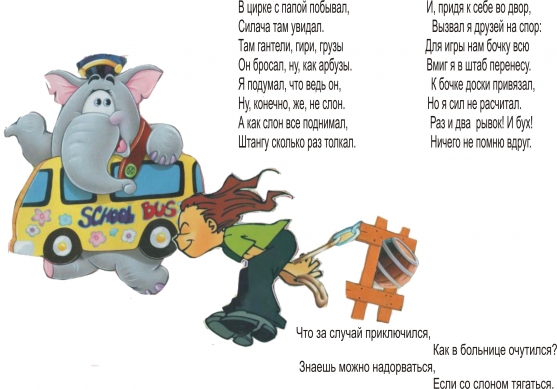 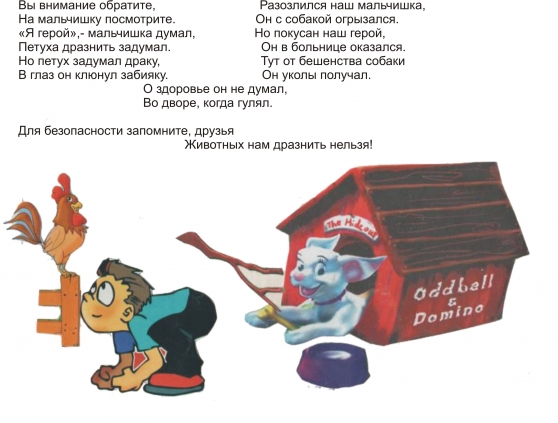 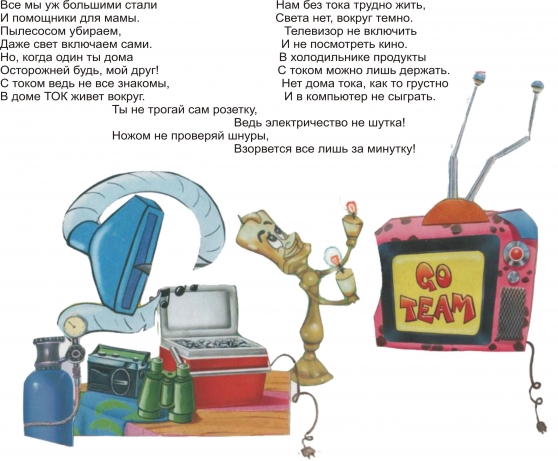 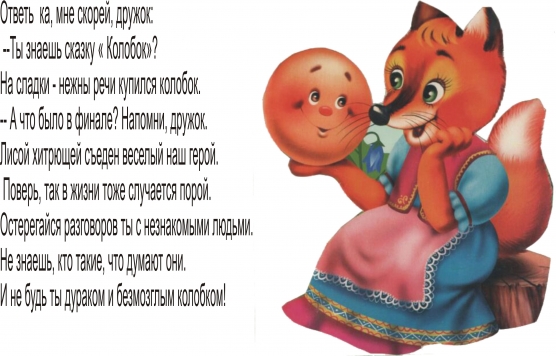 